
Official Publication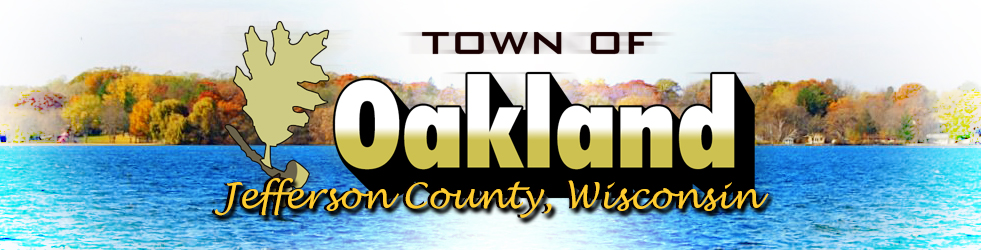 Town of OaklandN4450 County Road A, CambridgeTuesday January 4, 20227:00 p.m. Monthly Plan Committee AgendaCall meeting to order/roll callVerification of noticePro Tem Chair SelectionPublic CommentApproval of Prior meeting minutes: February 2020 and July 2021Discussion and possible action request to rezone 1.5-acre of A-1 to A-3 to add onto an existing 4.017-acre A-3 lot at N2803 County Road C, PINs 022-0613-3122-004, 022-0613-3122-002, and 022-0613-3123-000Discussion and possible action on setting a meeting date for a joint meeting with the Town Board Next Plan Committee meeting date (February 1, 2021).AdjournmentDanielle Wilken Deputy Town ClerkPosted December 14, 2021, at Hering’s Lake Ripley Inn, Oakland Town Hall, Cambridge Post Office & on the town’s website (www.oaklandtown.com).  Also emailed to the Jefferson Daily Union for publication.